Муниципальное казённое учреждение«Краснодарский научно - методический центр»отдел анализа и поддержки дошкольного образования«ЗАНИМАТЕЛЬНЫЕ  ЗАДАЧИ  ДЛЯ  ДОШКОЛЯТ» (ЗАДАЧИ – СМЕКАЛКИ О ДЕТЯХ)(практический материал для работы с детьми старшего  дошкольного возраста)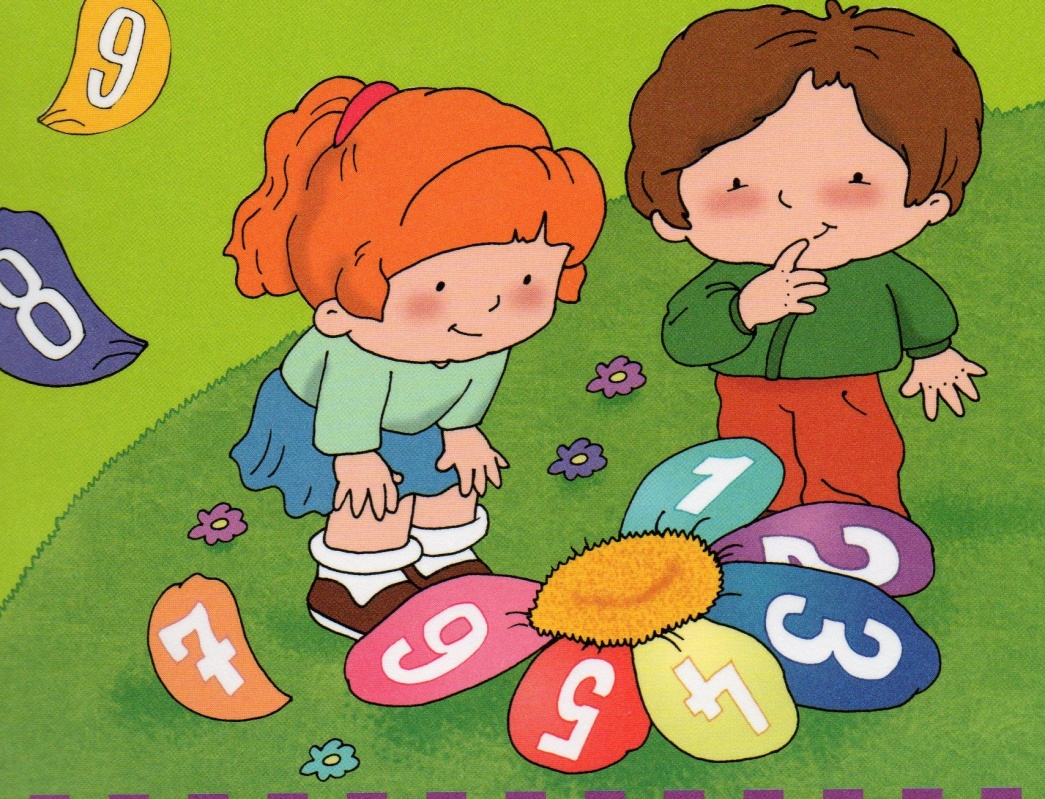                                                                               Автор – составитель:                                                                               Соболева Татьяна Григорьевна,                                                                                      ведущий специалист отдела                                                                                             анализа и поддержки                                                                                дошкольного образования                                                                                научно – методического центра                                                                               города Краснодара.Краснодар, 2021 Данное методическое пособие представляет собой сборник задач-смекалок о детях. В пособии предлагается практический материал для работы с детьми дошкольного и младшего школьного возраста по формированию количественных, пространственных, временных представлений в занимательной и игровой форме. Вашему вниманию предлагаются задачи – смекалки, которые можно использовать при изучении нумерации чисел от одного до десяти, состава числа из отдельных единиц и из двух меньших, сравнению смежных чисел, уставлению  взаимооднозначных отношений. Обучение решению занимательных задач способствует развитию детской самостоятельности, формированию мыслительных операций.           Пособие адресовано широкому кругу специалистов, работающих в дошкольных образовательных организациях, может быть использовано гувернерами, родителями, а также детям, для которых эта книга создана.ЗАДАЧИ - СМЕКАЛКИ   В РАБОТЕ  С   ДОШКОЛЬНИКАМИ   	Данная книга адресована детям среднего и старшего дошкольного возраста (4-7 лет). Она поможет ребёнку в игровой форме сформировать элементарные математические понятия, закрепить  количественные и пространственные отношения между предметами окружающего мира, научиться сравнивать и считать.    	Цель этой книги – не только дать знания, но и развивать интерес к математике, самостоятельность и гибкость мышления, смекалку и сообразительность.    	В последнее время  не только среди дошкольников и среди младших школьников все чаще приходится встречать детей с дефицитом внимания и быстрой утомляемостью. Эта книга будет полезна и этим детям.    	 Ребёнок одновременно может слышать и видеть условие задачи, а также активно действует в процессе ее решения. При таком комплексном подходе к решению задачи у детей развиваются сразу и зрительное, и слуховое внимание, совершенствуется моторика пальцев рук. Ребёнок глубже вникает в суть заданий, на  более длительное время сосредотачивается на их выполнении. Данная книга превратит решение математических задач в увлекательную игру.    	 Дети загибают по одному пальцу на каждую строчку, в конце текста называют количество. Можно предлагать откладывать счётные палочки или откладывать шарики на счётах в тот момент, когда слышит название следующего предмета в задаче. После того, как стихотворный текст закончится, остается только подсчитать количество загнутых пальцев. Число палочек или шариков на счётах – в зависимости от того, какой был использован материал. Проверить  правильность своего ответа ребенок сможет, посмотрев на картинку после решения задачи. (Новиковская О.А. «Математика в играх и картинках»).    	Сделать занятия по математике интересными помогают задачи занимательного характера. Они вносят в работу с детьми  оживление, развивают воображение и память детей. Дети дошкольного возраста решают их с большим удовольствием.     Задачи – смекалки помогают детям постичь смысл операций сложения и вычитания, закрепить навыки прямого и обратного счёта, создать проблемные ситуации, заставляющие ребёнка самостоятельно находить разнообразные решения, вызвать положительные эмоции в связи  с интеллектуальной работой. Разнообразный  подбор задач-смекалок позволит педагогам и родителям использовать их в контексте разнообразных видов детской деятельности.      Разнообразные задачи-смекалки, представленные  в сборнике будут полезны не только работникам дошкольных учреждений, но и родителям, которые стремятся дать детям не готовую информацию, а материал для размышления, сравнения, не формальное механическое запоминание материала, а его должное осмысление, глубокое понимание.        ***А потом мы с Валей сели на диване,Ездили на лошади с Машей и Алёшей.Сколько девочек принимало участие в игре?Сколько всего детей?***Александра с КонстантиномЖили в городе старинном.Приезжали в гости к нимГлеб, Трофим, Мстислав.Сколько гостей вы насчитали?Сколько всего детей?Кого больше: мальчиков или девочек?***Алёна Ульяне Спать  не даёт.Ульяна услышит-Алёну найдёт.Сколько имен девочек названо?***Алёнка – малёнкаШустра – быстра:Воды наносила,Сарафан дошила,Носок довязала,Ягод насобирала,Песню допела.Сколько дел сделала Алёнка – малёнка?***Алик – авиатор,Боря – барабанщик,Влад – водопроводчик,Дима – детский врач.Сколько имён мальчиков названо?Сколько названо имён, в которых есть звук «А»?***Алик – крепыш,Алик – малыш,Алик – упрямка,Что носит панамку.Алик – поэт,Что носит берет.Алик, что в майке,Алик – в фуфайке,Алик – механик,Алик – ботаник,Алик – вертун,Алик – болтун.Сколько Аликов вы насчитали?***Алина, Ирина и Алла-Заядлые театралы.Сколько детей любят театр?***Андрей, Сережа  и Витя смотрели разные фильмы: один – о животных, другой – о птицах, третий – о путешествиях.Кто о чём смотрел фильмы, если Андрей не смотрел  фильм о путешествиях, а Витя не смотрел фильм о птицах и путешествиях?***Антон ростом выше Васи, но ниже Сережи.Кто из мальчиков самого высокого роста?Назовите имя самого  низкого мальчика.***Антон учится лучше Ани.Аня учится лучше Светы.Кто из детей учится лучше всех? Хуже всех?***Аня, Жора, Нина, Олег, Света выполнили контрольную работу.Сколько всего детей выполнили контрольную работу?Кого среди выполнивших работу больше: девочек или мальчиков?***Аня, Лена, Оля, Света участвовали в концерте. Оля и Света уже выступили.Сколько девочек должно ещё выступить?***Аня, Маша и Даша живут на разных этажах трёхэтажного дома.На каком этаже живёт каждая девочка, если известно, что Аня живёт не на втором, а Маша не на втором и не на третьем этаже?***Апельсин делили дети:Эта долька - для Пети,Эта долька - для Коли,Эта – Ларе, эта – Лене,Эта – Тане.Сколько детей получат по дольке апельсина?Сколько среди детей мальчиков и сколько девочек?Кого больше: мальчиков или девочек?***Апельсин делю на дольки:Для Алины и для Кольки.Сколько детей получат апельсин?***Андрюша стучал еле-еле,Яков  тихонько играл на трубе,Таня хлопала дверью сарая,Саша камнем водил по стеклу,Коля бил по кастрюле в углу, Вася пел, ведь нельзя же не петь!Сколько детей было занято делами?Кого меньше (больше): мальчиков или девочек?***Андрюшка спросил своего нового друга Васю: «Сколько  тебе лет?»  Вася ответил: «Ты узнаешь, если решишь задачу. Я на десять лет моложе папы, а папе сейчас тридцать пять лет».Помогите Андрюше узнать возраст своего нового друга.***Аня, Лена, Маша, Оля и Света участвовали в концерте. Оля и Света уже выступили.Сколько девочек принимали участие в концерте?Сколько девочек должно ещё выступить?***Богдан, Руслан и Максим – братья. Богдан не старше, а Руслан не младше Максима.Кто из братьев  самый старший?Назовите имя  самого младшего брата.***Богатырь стоит богат,Угощает всех ребят:Ваню – земляникой,Таню – костяникой,Машеньку – орешком,Петю – сыроежкой,Катеньку – малинкой,Васю – хворостинкой.Сколько ребят получит вкусное угощение?Можно ли утверждать, что равное количество мальчиков и девочек получит угощение?***Боря Ире дал ириску,Ира Боре – барбариску.Можно ли утверждать, что равное количество мальчиков и девочек поделилось конфетами?***Боря красил потолок,Женя вставил замокИ принёс ведёрко мела,Нина воду подогрела.И пока не стемнело, Каждый делал всё, все что мог.Сколько детей было занято делом?***Брата спросили, сколько ему лет. Он ответил, что три года назад ему было два года, тогда  он был старше сестры на один год.Сколько сейчас лет сестре и брату?
***Брату восемь лет, сестре только четыре года.Сколько лет исполнится  сестре, когда брату будет десять лет?Кто младше: брат или сестра?Кто из детей старше: брат или сестра?***Брату и сестре вместе девять лет.Сколько лет брату, если сестре четыре года?Кто старше: брат или сестра?***Будем мы готовить щи,Нам не надо помощи.Тащит воду Ванечка,Таня чистит  овощи.Сколько детей будет готовить щи?***Было весело на горкеСане, Соне и Егорке,А Маруся не каталась-В снег  упасть не боялась.Сколько детей каталось на горке?***Быстро  едет Федя на велосипеде,А за ним пять ребят.Сколько маленьких ребят Едет на велосипеде?***В гости к Ире пришли подружки. Девочки накрыли на стол, поставив десять чашек.  Одна чашка оказалась лишней.Сколько подружек пришло в гости к девочке?***В дверях встретилось два мальчика: одному восемь лет, а другому – одиннадцать лет.Кто кому должен уступить пройти первым?***В день рождения девочке подарили книжки – раскраски. Половину книжек она подарила брату.Сколько детей в этой семье?***В двух автобусах сидятДесять маленьких ребят.В первом едут трое только.Во втором детишек сколько?***В доме играли Андрей и Наташа,К ним забежала подружка их – Даша.Сколько всего детей теперь во дворе?Кого  во дворе больше (меньше): мальчиков или девочек?***В зал вошла Маринка,А за ней – Иринка, А потом вошёл Игнат.Сколько всего ребят?Сколько среди детей мальчиков и сколько девочек?***В класс  вошли три подружки: Маша, Оля и Рита.В каком порядке девочки могли войти в класс?***В классе восемь  девочек и восемь мальчиков. Когда дежурного спросили, сколько детей учится  в классе, он ответил: «Всего шестнадцать человек. Половина из них мальчики».Правильно ли ответил  дежурный?***В классном  кружке «Умелые руки» занимаются семь учеников. Для украшения ёлки они сделали четыре снежинки и шесть фонариков.Есть ли дети, которые сделали больше, чем по одной игрушке?***В комнате стояло десять стульев, на которых сидело десять мальчиков.  В комнату  вошли десять девочек, им тоже нашлось по стулу.Как это могло произойти?  (Мальчики уступили свои места девочкам).***В мешке Деда Мороза, спешившего на ёлку, десять подарков.Сколько детей получат подарки, если на ёлку придут пять мальчиков и шесть девочек, но одна девочка раскапризничается и будет уведена домой до начала праздника?***В нашей группе все друзья.Самый старший – это я.Это Маша, это Саша,Это Юра, это Даша.Сколько детей в группе?Сколько среди них девочек и сколько мальчиков?***В нашей квартире ребята живут:Четыре кроватки,Четыре пальтоИ восемь калош…Дружней ребятишек нигде не найдешь.Сколько ребят живёт в нашей квартире?***В школу шло пять мальчиков. По дороге они встретили ещё трёх мальчиков. Сколько всего мальчиков шло в школу?***В кинотеатр пришла мама с двумя сыновьями и четыре школьника.Сколько детей пришло в кинотеатр?***В класс вошли три подружки: Маша, Оля и Рита. Сколько девочек вошли в класс?В каком порядке девочки могли войти в класс?***В комнату вошло три девочки и четыре мальчика. В ней стояло четыре стула.Сможет ли каждый ребёнок сесть на стул?***В нашем классе два Ивана,Две Татьяны, два Степана.Три Танюшки, три Галинки.Сколько всего детей в нашем классе?Назовите количество детей, которых по два.Кого больше в классе: девочек или мальчиков?***В песочнице играют четверо малышей: девочки и мальчики. Известно, что мальчиков меньше, чем девочек. Сколько мальчиков и сколько девочек  могло быть в песочнице?***В реке купались дети, а на берегу разбросаны десять пар их обуви.Сколько детей купалось в реке?***В реке купались дети. Они постоянно ныряли в воду, их невозможно было пересчитать. На берегу были разбросаны их туфли, всего было восемь туфель.Сколько детей ныряло в воде?***В реке плавали два мальчика и три девочки.Сколько всего детей плавало в реке?Кого в реке больше: мальчиков или девочек?***В семье семь дочерей. Каждая из дочерей имеет по одному родному брату.Сколько детей в этой семье?Сколько мальчиков в семье?Кого меньше  (больше) в семье: сыновей или дочерей?***В семье у нас две мамы, три дочки, два папы  и три сына.Сколько нас в семье?(Бабушка, мама, две дочки, дедушка, папа и два сына).***В соревнованиях по гимнастике Аня,  Вера, Галя и Наташа заняли четыре  призовых места.Сколько девочек участвовало в соревновании?Сколько девочек заняло призовые места?***В старшую группу ходят Юля, Боря и Наташа. Юля ростом выше Бори, Боря выше Наташи. Кто из  детей самый высокий?Назовите имя самого низкого  ребёнка.***В снег упал Антошка,А за ней Алёшка,А за ним Маринка,А за ней Иришка,А потом упал Игнат.Сколько на снегу ребят?Кого меньше: мальчиков или девочек упало в снег?***В снег упал Серёжа,Зина и Антоша.А за ними Лена,Катенька и Гена,А  потом ещё Игнат.Сколько  всего на снегу ребят?Назовите количество мальчиков и девочек.***В соревнованиях по гимнастике Аня, Вера, Галя и Наташа  заняли четыре места.Определите, кто какое место занял, если известно, что Галя заняла второе место. Наташа, хотя и не стала победителем, но в призеры попала, а Вера проиграла?***В трёх домах живёт по одной семье. В первом доме живут папа, мама и двое детей. Во втором доме – бабушка с дедушкой. В третьем доме – мама, папа,  три дочки и один сын.В каком доме живёт больше всего детей?В каком доме не слышно детских голосов?***В три года Саше и Свете подарили по трёхколесному велосипеду. Сейчас Саше пять лет, а Свете семь лет.Кто из детей получил велосипед раньше (позже)?***В шахматном кружке занималось шесть мальчиков и три девочки.Кого больше: мальчиков или девочек?Назовите меньшее количество детей.***В этом году Насте десять лет, а Кате шесть лет.По сколько лет девочкам было в прошлом году?***По дороге шли пять мальчиков.  Они встретили ещё трёх мальчиков.Сколько всего мальчиков шло в школу?***Валя варежки вязала.Варя валенки валяла.Сколько девочек было занято делом?***Валя, Поля,Вышли в поле.Васильков там – Синее море.Сколько детей пошло собирать васильки в поле?***Ваня вышёл из дома и направился к озеру. Он прошёл половину пути и встретил Колю, поговорил с ним и пошёл дальше.Какое расстояние от дома до озера,  если до встречи с Колей Ваня  прошёл один километр?***Ваня, Петя и Лёша безобразничали. Петя безобразничал меньше, чем Ваня. Лёша безобразничал больше, чем Ваня.Сколько  всего мальчиков безобразничало?Кто из мальчиков безобразничал меньше  (больше) всех?***Ваня, Таня, Тома, Вася,Толя, Коля, Вася, Ася.Сколько всего  детей?Сколько названо имён девочек?Сколько  имён мальчиков?Кого больше: мальчиков или девочек?***Варит повар макароныДля сестры моей МатрёныИ для братика СерёжиМакароны варит тоже.Сколько детей получат на обед макароны?***Варя варит, Жора жарит,Петя песенки поёт.Сколько детей занято делом?Кого больше: мальчиков или девочек?***Вася, Петя и Миша залезли на забор и порвали свою одежду.Сколько мальчишек вечером будет наказано за изорванную одежду?***Вдоль овражка шла фуражка,Две косынки, три корзинки.А за ними шла упрямоБелоснежная панама.Сколько всего шло детей?Отвечай-ка, побыстрей!***Вдоль школьного забора растёт восемь деревьев. Половину деревьев окопал Витя. Остальные – Максим.Сколько мальчиков окапывали деревья?Сколько деревьев окопал каждый мальчик?Можно ли утверждать, что мальчики окопали равное количество деревьев?***Везёт Сенька  СанькуС Зиной на санках.Сколько детей едет на санках?***Веня – в Вене,Тимофей – в Уфе,А Вика – в Киеве.Сколько детей находится в разных городах нашей страны?***Вера – вербу, ясень – Вася,Слава – сливу, Клава – клён.Сколько   детей сажало деревья?***Вера, Ира, Зоя и Оля танцевали с лентами красного, зелёного, синего и оранжевого цвета. Девочки встали в пары.Сколько девочек танцевало с лентами?Сколько  пар девочек танцевало танец?***Вера слепила столько же пирожков, сколько и Надя.  Вера начала лепить пирожки раньше Нади. Закончили девочки одновременно.Кто лепил быстрее (медленнее): Вера или Надя? ***Вера и Гера ехали с горки,Следом Валерка верхом на Егорке.Сколько детей каталось на горке?Кого было больше: мальчиков или девочек?***Верушка – с вертушкой,Варюшка  - с ватрушкой,Гаврюшка – с гармошкой,Петюшка – с петрушкой.Сколько детей вы насчитали?Сколько среди детей девочек?Можно ли утверждать, что  мальчиков и девочек было  равное количество?***Вёз домой я грузовик,Грузовик был невелик.По дороге встретил Мишку,Грузовик сменял на книжку.Я в руках её помялИ на яблоко сменял.Сколько раз менялся малыш?***Взял девять вишенок СергейИ угостил своих друзей.Четыре вишни дал Никите,Остальные все – Вите.Сколько друзей у  Сергея?Сколько имен мальчиков названо?***Вика родилась в ноябре, а  Наташа в этом же году, но на три месяца раньше.Кто из девочек старше: Вика или Наташа?Назовите имя младшей девочки.***Витя с Вовой у воротРисовали вертолёт.Сколько мальчиков рисовали вертолёт?***Витя, Саша и Андрей смастерили из бумаги кораблик, змея,  аиста.Сколько мальчиков делали  поделки?***Витя, Серёжа и Коля раскрашивали рисунки цветными карандашами.Сколько всего мальчиков раскрашивали рисунки?***Витя сложил из бумаги восемь корабликов и шесть лодочек. Все это он подарил своим друзьям -  Коле и Диме.Сколько друзей у Вити?***Витя смелее, чем Толик. Толик трудолюбивее, чем Серёжа. Серёжа аккуратнее, чем Витя. Витя ленивее, чем  Серёжа. Сережа трусливее Толика, а Толик неряшливее, чем Витя.Кто из мальчиков самый смелый, самый трудолюбивый, самый аккуратный?***Во дворе гуляют снова:Ваня, Вова, Вася, Валя.Сколько всего детей во дворе?Сколько было среди них мальчиков?Назовите количество имён, которые начинаются со звука «В».***Во дворе играли восемь мальчиков, а девочек, столько же и ещё столько же.Сколько всего девочек играло во дворе?Сколько всего детей играло во дворе?***Во дворе играли пять мальчиков и четыре девочки. Для игры им нужно было встать в пары – мальчик с девочкой.Сколько пар получилось?Сколько мальчиков включились в игру?Сколько мальчиков не смогли найти себе пару?***Во дворе играло пять мальчиков и шесть девочек. Кирилл, Вика и Сима ушли.Сколько мальчиков и сколько девочек осталось во дворе?Сколько детей ушло со двора? Сколько среди них мальчиков и сколько девочек?***Во дворе  играли семь мальчиков и три девочки. Петя, Галя и Юра пошли в класс.Сколько мальчиков осталось во дворе?Сколько девочек?Сколько всего детей осталось во дворе?Кого больше: мальчиков или девочек?***Вова ищет друзей, которые спрятались от него.  Вдруг он замечает, что из-под дощатой перегородки виднеется восемь ног.Сколько детей стоит за перегородкой?***Вова тяжелее, чем Сева. Гера легче, чем  Вова.Можно ли сказать, кто легче: Гера или Сева?***Вовка – добрая душаТрудится в сарае,Да ещё два малыша,
Мастерят, стараются.Сколько всех мастеровых?Посчитайте, сколько их!***Возле дома – два Федора,Возле бани – две Татьяны,Возле речки – две Маринки,А на кучке – две Гануськи.Этих девочек так много!Посчитайте их, ребята!Сколько  пар детей?Кого больше: мальчиков или девочек?***Володя, Дима и Серёжа устроили соревнования. Один из мальчиков решил десять примеров, второй – девять примеров, а третий – восемь.Сколько примеров решил каждый мальчик, если известно, что Серёжа решил  примеров больше, чем Дима, а Дима больше, чем Володя? ***Волосы у Нины длиннее, чем у Веры, а у Ани короче, чем у Нины, но длиннее, чем у Веры.Как зовут девочку с самыми длинными волосами?У кого из девочек самые короткие волосы?Назовите имя девочки с волосами средней длины.***Восемь пар танцуют польку.А всего танцоров сколько?***Восемь храбрых малышейПереходят вброд ручей.Один отстал:-Домой хочу.Сколько их пришло к ручью?***Воспитатель попросила Галю и Марину собрать мячи, оставленные детьми на площадке. Девочки начали собирать мячи  в одно и тоже время, а закончили в разное время, Марина позже  Гали. При этом Галя собрала мячей больше, чем Марина.Кто собирал мячи быстрее (медленнее): Галя или Марина? ***Вот приехал Дед МорозИ подарки нам привёз:Зайку – Галинке,Мишку – Маринке,Соне – матрёшку,Коле – гармошку,Толе – барабан,Рите – сарафан,Нине – сказки,Римме – краски.Сколько детей получило подарки?Сколько среди детей мальчиков и сколько девочек?Сколько мальчиков получило подарки?Назовите количество девочек, которые получили подарки.***Вот приехал Дед Мороз,Всем подарки он привёз:Зайку – Полине,Лошадку – Ирине,Поезд – Маринке,Игорю  - домик,Серёжке – слоник,Ракету – Петру,А Володеньке – кенгуру.Сколько детей получило подарки?Сколько девочек и сколько мальчиков получило подарки?У кого больше подарков: у мальчиков или у девочек?***Вот приехал Дед Мороз,Всем подарки он привёз:Зайку – Галине, Мишку – Марине,Соне – матрёшку, Коле – гармошку,Толе – барабан, Рите – сарафан,Нине – сказки, Римме – краски.Сколько детей получило подарки?***Вот танцуют Коля с Олей,Пляшут рядом Кира с Ирой.В круг, ребята, шире, шире.Сколько детей в этом хороводе?Кого больше: мальчиков или девочек?***Вот у Тани сколько дел:Таня ела, чай пила,Села с мамой посидела,Встала, к бабушке пошла.Сколько разных дел совершила Таня?***Все ученики  вторых классов умеют плавать. Света учится во  2 «В» классе.Умеет ли Света плавать?***Всю шоколадку один я не ем, Щедрый товарищ делится всем.У меня три товарища.На сколько детей нужно разделить шоколадку?***Вышла на субботникВся страна с  утраИ со всеми вышлаНаша детвора.Две девчонки с мётлами,Три мальчишки в ряд.Сколько на субботнике было всех ребят?Кого меньше: мальчиков или девочек?***Гаврюшка – с гармошкой,Петюшка – с петрушкой.Сколько всего  детей?Сколько детей с музыкальным инструментом?Сколько детей с игрушками?***Гале девять лет. Боря моложе её на три года.Сколько лет Боре?Кто старше: Галя или Боря?Назовите имя младшего ребёнка.***Галя и Вася одновременно начали собирать грибы. Галя собирала грибы быстрее Васи, но ребята  собрали одинаковое количество грибов.В одно и тоже или разное время дети закончили собирать грибы?***Гриша и Серёжа пускали бумажных змеев. Марина и Света наблюдали за полётом бумажных змеев.Сколько детей пускало бумажных змеев?Сколько детей  наблюдало за полётом змея?***Галя, Люда, Денис и Платон надели на Новый год маскарадные костюмы. В костюме матрёшки была одна из девочек, но не Люда. Дениска был в костюме не клоуна и не лисы. Платон тоже  не был в костюме  клоуна.Сколько всего детей было в маскарадных костюмах?Сколько среди детей было девочек и сколько мальчиков?***Галя, Марина и Олеся пришли в детский сад в платьях разного цвета.Сколько девочек пришло в детский сад в разноцветных платьях?***Гена, Галя, два ОлегаГорку сделали из снега.Сколько всего детей делали горку?Сколько девочек и сколько мальчиков  делали горку?Сколько названо   детских имён, которые начинаются  со звука  «Г»?***Готовит ЛарисаБорису суп из риса.А Борис  Раису угостит ирисом.Сколько детей могут угостить друг друга?***Гриша старше своей двухлетней сестры на семь лет.Сколько лет брату Грише?Кто старше: сестра или брат?***Громко петь умеет ГлашаИ её подружка Клаша.Сколько девочек может петь?***Гуляли под зонтиком три девочки и  не промокли.Почему?***Дал я самокат Алёше,Дал Андрею, Кате, Гоше,Пусть порадует ребят.Сколько ребят покатается на самокате?Сколько всего детей катались на самокате?***Дали орешки – надо делить,Нечего мешкать.Толе – орех,Коле – орех,И  Тане – орех,Маше – орех.Сколько  детей получат орехи?***Два мальчика играли на гитарах, а один на балалайке.На чём играл Юра, если Миша с Петей и Петя с Юрой играли на разных музыкальных инструментах?***Два мальчика столкнулись в дверях и никак не могли разойтись.Кто из них должен уступить дорогу, если возраст мальчиков: пять и семь лет?***Два мяча у Ани,Два мяча у Вани.Сколько детей имеют мяч?***Два мяча у Ани,Два мяча у Вани,Два мяча у Оли.Сколько детей  играют с мячами?Кого больше: мальчиков или девочек?***Два отца и два сына поймали на охоте трёх зайцев, а каждому досталось по одному зайцу.Спрашивается, как это могло получиться?  (На охоте были дедушка, его сын и внук).***Две девочки были в розовых платьях, а одна – в голубом платье.Кто из них, как был одет, если Марина с Наташей и Наташа с Юлей были в платьях разного цвета?***Две подружки, две сестричкиЗаплели по две косички.Задаю я вам вопрос:Сколько  всего было кос?Сколько пар кос?***Двое детей играли в шашки. Каждый из них сыграл по пять партий и выиграл пять раз.Это возможно?(Дети играли  не друг с другом, а с другими детьми).***Играет Рая на тромбоне,Играет Рома на трубе,Макар играет на гармони,      А Герман на аккордеоне.Квартет играет в паркеПод кедрами у арки.Сколько детей играет в квартете?***Двенадцать яблок разделили поровну между Олей, Сергеем и Тоней.Сколько детей получили яблоки?***Девочка сначала нарисовала зайчика, затем цветок, потом лес и кораблик.Что девочка нарисовала раньше?Что она нарисовала позже всего?    ***Дед Данил делил дыню.Дольку – Диме,Дольку – Дине.Сколько внуков у деда?Одинаковое ли количество внуков и  внучек у дедушки?***Девять детей вошли в троллейбус. Семь детей сразу же купили билеты. Остальные заявили, что у них проездные билеты. На самом деле только у одного ребёнка оказался проездной.Сколько  детей пытались проехать «зайцами» в троллейбусе?***Дед Данила делил дыню:Дольку – Диме, Дольку – Дине.Сколько детей получило дыню?***Дед мороз привёз Лене и Боре подарки. Лене – мяч и карандаш.  Боре -  лодку и воздушный шар.Сколько детей получат подарки?У кого из детей подарков больше: у Лены или у Бори?***Дед Мороз принёс подарки:Буквари, альбомы, марки,Кукол, мишек и машины,Попугая и  пингвина,Шоколадок полмешкаИ пушистого щенка.Сколько детей получили подарки? Почему нельзя ответить на  вопрос этой  задачи?***Денис и Юра занимаются спортом: один играет в хоккей, в другой – в футбол.Кто,  каким видом спорта занимается, если Юра не играет в футбол? ( СПОРТ)***Десять детей в хоккей играли, Одного домой позвали.Смотрит он в окно, считает-Сколько   их теперь играет?***Дети выпустили воздушные шары.  Димин шарик поднялся выше Костиного, а Костин – выше Таниного.Сколько детей выпустили шары?Сколько среди детей было мальчиков и сколько девочек?Кого больше: мальчиков или девочек?***Дети измеряли длину грядки шагами. У Тани получилось десять шагов, а у Андрея семь.Кто из детей измерил дорожку правильно?Почему у детей получилось разное количество шагов? (ВЕЛИЧИНА)***Дети лепили снежную бабу. После прогулки на батарее сохло восемь варежек.Сколько детей лепили снежную бабу?***Дети метали мяч. Ближе всех мяч бросил Костя, а дальше всех – Валера. Результат Саши такой же, как у КостиСколько всего мальчиков метали мяч?Кто из мальчиков бросил мяч дальше всех? (Ближе всех).***Дети стояли по росту в ряду. Последним стоял самый высокий ребёнок.Какой мальчик  стоял первым?***Дили-дили, дили-дили,Погремушки подарили.У Никиты и у Ксюшки,И у Ани погремушки.Сколько детей получили погремушки?***Дима и Костя лепили игрушечных зверей.  Они начали лепить одновременно, а закончили в разное время, Костя раньше Димы. При этом Костя вылепил  столько же игрушечных зверей, сколько и Дима.Кто из детей лепил медленнее (быстрее): Дима или Костя?  ***Дима слив в саду нарвалИ ребят угощал:Одну сливу дал Наташе,Одну – Лене, одну – Саше,         Две осталось у него.Сколько детей получили фрукты?***Дима старше Вани, а Ваня старше Марины.Кто старше: Дима или Марина?***Дима темнее Коли. Коля темнее Саши.Кто из мальчиков самый тёмный (светлый)?***Диме  восемь лет, А Гоша Димы на год моложе.Сосчитай, скажи ответ:Сколько все же Гоше лет?***Для Антона и  МариныМы купили апельсины.Сколько детей получат апельсины?***Для Юры – микстуры,Для Юли – пилюли.Сколько детей получат лекарство?***Для урока рисования дети должны были приготовить краски и карандаши. Петя приготовил только краски. Ярослав  не принёс ни красок, ни карандашей. Лена принесла краски и карандаши.Сколько детей готовы к уроку рисования?Кто не готов к уроку: девочки или мальчики?***Для Янека – три яблока,Для Хелли – три,Для Ани – три.Сколько детей получат по три яблока?***До игры у Миши было на  пять орехов больше, чем - у Киры.  Кира выиграла у Миши четыре ореха.Сколько детей играли в игру с орехами?***Друг за другом встали в ряд:Три Тамары, три Варвары,А с плясуньей – НастенькойМальчик коренастенький.Сколько стало пар?Сколько всего детей?Кого больше: девочек или мальчиков?***Дружно в оркестреИграли дети:Карл игралНа чёрном кларнете,               Кирилл – на валторне,На арфе – Алла,На рояле – Лара играла.Сколько детей играли в оркестре?  ***Дядюшка Сурен,Сын его Хорен,Племянник КаренДа пять молодцов,              Удалых косцовКосы точили,Траву косили.Сколько человек косили траву?***Жене, Саше и Диме дали две лопатки и ведёрко.Сколько детей получило игрушки?***Женя и Вика жуют ежевику.Сколько детей жуют ежевику?***Женя и ЖораУ жонглёра стажёры.Сколько стажёров  у жонглёра?***Женя моложе, чем Сева. Коля старше, чем Женя.Можно ли сказать, кто старше: Сева или Коля?***Женя, Серёжа и Жора -Жаннины ухажёры.Сколько ухажёров у Жанны?***Живёт у нас народ такой-Ответственные лица:Живёт у нас три школьникаДа первоклассник Коленька.Сколько  школьников?***Живут Зоя и ЗинаВозле книжного магазина.Сколько девочек живёт у книжного магазина?***Жили в городе три братаИ имел сестрёнку каждый из троих.       Давайте-ка сообразим, ребята:А сколько же всех вместе было их?***Если Грушам взять по груше,То одна в избытке груша.Если дать по паре груш,            То не хватит пары Груше.Сколько груш - фруктов?Сколько Груш – девочек?***Есть в нашем доме жители,Вы их, наверно, видели.Подружки неразлучные:Вот Настенька – глазастенька,Вот Фросенька – курносенька,Вот Катенька – мохнатенька.Сколько подружек живёт в нашем доме?***Ёжик яблоко  достал и стал делить,Стал он детушек кормить:Дольку Маше, дольку  Свете,Дольку Мите, дольку Тане.Сколько детей получили угощение от ёжика?У кого из детей: девочек или  мальчиков  больше угощения?***За зиму мама связала своим детям десять варежек, а бабушка – шесть. Каждый ребёнок получил по одной паре варежек.Сколько детей в этой семье?***За обедом собралась семья из семи человек. Из них было четверо взрослых, остальные дети:  мальчики и девочки.Сколько детей в этой семье?Сколько среди детей могло быть мальчиков и сколько девочек?***Зазывала Зоя ЗинуЗа земляникою в низину.Сколько девочек пошли за земляникой?
***Захар змея запускает,Зоя с зайкой играет.Зина в лес пошла,Землянику нашла.Сколько всего детей?Сколько детей играет?***Захар, Шура  Вова ежедневно после завтрака находят время для своих любимых дел. Один лепит, другой читает сказки, третий мастерит из бумаги.Известно, что Захар не мастерит и не читает, а Шура не читает.Кто  из мальчиков, каким делом занимается ежедневно после завтрака?***Здравствуй, Толя и Павлушка,Здравствуй, Оля-хохотушка,Почемучка Стасик,Озорник Тарасик, Непоседа ВоваИ Машенька – рёва.Сколько детей названо?***Зина на семь сантиметров ниже, чем Лена. Катя на десять сантиметров выше, чем Зина.Можно ли сказать, кто выше (ниже): Лена или Катя?***Знает Рома и Егор:Не съедобен мухомор.Не смотря на красоту,Не годится он в еду.Сколько детей знает о том, что мухомор  - несъедобный гриб?***Зоя и Марина с одной быстротой вырезали из цветной бумаги осенние листья. Зоя начала вырезать раньше Марины,  а закончила позже.Кто вырезал больше (меньше)  листьев: Зоя или Марина? ***Играет Рая на тромбоне,Играет Рома на трубе,Макар играет на гармони,А Герман на аккордеоне.            Квартет играет в паркеПод кедрами у арки.Сколько детей играет в квартете?**Играл Егорка с Игорьком-Скатились с горки кувырком.Сколько детей катались на горке?***Играли ребята в прятки,Прятались все.Коля – в овсе,Оля  - за  Колей,Егорка – за горкой,Андрейка – за лейкой,Тимошка – за кошкой,Лена – за сено,Светка – за веткой,Филипп – за гриб.А пёс Барбос пришёл – и сразу всех нашёл.Сколько детей играли в прятки?Сколько среди детей было мальчиков?Кого больше: мальчиков или девочек?Сколько девочек нашел пес Барбос?***Играя, каждая девочка – Катя, Галя и Оля – спрятали игрушки.Сколько девочек спрятали игрушек?***Идёт маленькая Валя,А ведёт её Наталья,Повстречали пять ребят.Отвечай скорей,Сколько встретилось детей?Сколько всего детей?***Из автобуса вышли три девочки, а осталось семь мальчиков.Сколько детей было в автобусе?***Из лагеря вышли туристы – школьники: Вася, Галя, Толя, Лена и Миша.Сколько всего детей вышло из лагеря?Кого больше среди туристов: мальчиков или девочек?***Из – под забора видны десять детских ног.Сколько детей спряталось за забором?***Ира бегает медленнее, чем Маша. Маша – медленнее, чем Оля.Кто из девочек  бегает быстрее (медленнее) всего? ***Ира и Лена одинакового роста. Лена ростом выше Оли, а Аня выше Иры.Кто выше: Таня или Оля?*** Ира с Ниной гуляли,Все игрушки растеряли.Сколько девочек потеряли игрушки?***Ира ушла домой позже Ани. Аня ушла позже Марины.Кто из девочек ушёл домой раньше всех?Кто ушёл позже всех?***Ире восемь лет. Сергей на два года старше Иры. А Коля на три года младше Сергея.Сколько лет  Коле?***Ирина, Марина, КаринаПьют сок из мандарина.Сколько девочек пьёт сок из мандарина?***Ирина Петровна – мать Тани, а Катя – дочь Тани.        Кем приходится Катя Ирине Петровне?  (Семья)***Ирина ушла домой позже Ани, а Аня ушла позже Марины.Кто из девочек ушёл раньше всех?Назовите имя той девочки, которая ушла позже всех.***Испекла ИришкаКуклам по коврижке.Нравятся коврижкиГришке и Иришке.Назовите количество детских имён.***Ищут Катя с Тишей вещи:Ищут щетки, ищут клещи,Плащ, ботинки, ящик, лейку.Сколько детей потеряло вещи?***К Тане на день рождения пришли шесть подружек.Сколько всего девочек село на стол?***Каждый малыш сидит на стуле, но не на каждом стуле сидит малыш.  Чего больше: малышей или стульев?***Как зовут отца Марии Ивановны?         ***Как много школьников у нас!У нас четыре Аси,Четыре Васи,Пять МарусьИ два Петровых в классе.Сколько детей – школьников?Кого больше: мальчиков или девочек?***Как по снегу, по метелиБыстро саночки летели.В первых саночках – Оленька,Во вторых – Коленька,В третьих – Маша с Петей.Сколько детей?Сколько саночек?Поровну ли детей и саночек?В которых по счёту саночках сидит двое детей?***Как разделить двенадцать бананов  между Аней и двумя её подругами?  ***Как на утренней на зорькеДва Петра и три ФедоркиСоревнуются с ЕгоркойГоворить скороговорки.Сколько детей принимает участие в этом соревновании?***Как – то четверо детейС горки прокатились.Двое в саночках сидят,Сколько в снег свалилось?***Как ты думаешь, что тебе быстрее надоест:  есть мороженое или убирать комнату?***Канат – у  Наташки,Нитки – у Никитки.Сколько  детских имён  названо?Можно ли утверждать, что названо равное количество имён девочек и имён мальчиков?***Катя и Марина поливали цветы с одинаковой быстротой. Катя полила столько же цветов, сколько и Марина. Закончили девочки поливать в одно и тоже время.Девочки занялись поливкой в одно и тоже  или в  разное время? ***Катя и Надя гуляли с трёх до пяти часов, а Петя и Кирилл – с двух до пяти.Сколько всего детей гуляло на прогулке?Сколько девочек и сколько мальчиков было на прогулке?  Кто из детей гулял больше времени? Меньше времени?***Катя и Юля собирали ягоды. Одна из девочек собирала клубнику, а другая – малину.Какие ягоды собирала Катя, если Оля собирала малину?   ***Катя, Соня, Галя и Тамара родились 2 марта, 8 мая, 2 июня, 9 марта. Соня и Галя родились в одном месяце. А у Гали и  у Кати дни рождения приходятся на одинаковые числа.Кто из детей какого числа и в каком  месяце родился?  ***Катя принесла девять шишек, три она взяла себе, остальные поделила между подружками: Олей и Таней.Сколько девочек получили  шишки?***Катя ходит в школу, Ваня – в детский сад.Кто из детей старше (младше): Катя или Ваня? ***Когда к Тане в гости придёт столько человек, сколько уже пришло, то будет всего десять гостей.Сколько гостей  уже пришло?Сколько всего детей будет?***Кира и Гена вырезали из салфеток снежинки к Новому году. Они начали работу одновременно и закончили вместе, но Гера вырезал снежинки быстрее Киры.Кто из детей вырезал снежинок больше (меньше): Кира или Гена? ***Кирилл и Глеб одновременно закончили строить крепости из снега, но  Глеб начал строить раньше Кирилла.Кто работал быстрее (медленнее): Кирилл или Гера? ***Клала Клава лук на полку,Кликнула к себе Николку.Сколько сейчас детей возле полки?***Когда меня спрашивают, сколько у меня братьев и сестёр, я отвечаю так: «У меня сестёр и братьев поровну». А когда мою сестру спрашивают, сколько у неё братьев и сестёр, то она отвечает: «У меня братьев на два больше, чем сестёр».Сколько в семье детей?   ***Коля, Боря и Вася играли в шахматы. Каждый из них сыграл по две партии.Сколько всего  партий сыграно мальчиками? ***Коля едет на коне,Толя едет на слоне,Рафик – на   жирафе,Федя - на медведе.Едут все мои друзья.Сколько у меня друзей?***Коля и две ОлиВ поле лук пололи.Сколько детей участвовало в прополке лука?***Коля и Маша собирали в лесу грибы. Коля собрал пять грибов,  а Маша – семь грибов.Кто из детей, мальчик или девочка, собрали большее  (меньшее) количество грибов?***Коля  колья колет,Поля поле полет.Сколько детей занято делом?***Коля, Саша, Витя, Петя и Дима собирали из деталей конструктора лодки. Три  лодки мальчики уже собрали.Сколько мальчиков ещё продолжают работу?***Коля ростом выше Юли, а Наташа ниже Юли.Кто из детей самого низкого роста? Как вы об этом догадались?***Коля сказал: «У меня два брата и сестра».Сколько в семье мальчиков?           Сколько всего детей в семье?Можно ли утверждать, что в этой семье равное количество мальчиков и девочек?***Косте шесть лет, а Мише четыре года.Кто из мальчиков будет моложе через четыре года? ***Копает картошку Катюшка,Рвёт укроп и петрушку Танюшка.Сколько детей заняты делами на огороде?    ***Кровельщик КириллКриво крышу перекрыл.Перекрыть крышуПригласил Гришу.Сколько мальчиков перекрывало крышу?***Кто упал? Витя.Кто  заплакал? Витя.Кто поможет Вите встать?Оленька и Митя,Коля и Нина,Толя и ЗинаВсе помогут.Сколько детей придёт на помощь Вите?Назовите количество мальчиков и девочек, которые придут на помощь Вите.***Купались дома мы в реке,Копались в мягком иле.Потом катались   в челнокеИ карасей кормили.Сколько разных дел сделали дети?***Лада леечку взяла,Три цветочка полила.Саша взял совочек-Насыпал быстро песочек.Сколько всего детей?Сколько девочек и сколько мальчиков?Можно ли утверждать, что детей одинаковое количество? ***Ладушки, ладушки!Испекла бабушка оладушки.Даше – один,Паше – один,Ване – один,Тане – один,Кате – один,Маше – один.Сколько всего детей получили угощение от бабушки?Сколько мальчиков получили оладушки?Назовите количество девочек, которые получили угощение.***Лара - на гитаре,Клара - на кларнете.Играли дуэтом Кириллу и Пете.Сколько  всего детей играли на музыкальных инструментах?Сколько имён девочек и сколько имён мальчиков названо?Можно ли утверждать сто названо одинаковое количество имён девочек и мальчиков?***Лара у  Вали играла на рояле.Сколько имён девочек названо?***Лена, Боря  и Лёша жили  на разных улицах. Первая улица – центральная, шумная, вторая – отдалённая, тихая,  третья – центральная, тихая.Кто,  на какой улице живёт, если Лена и Лёша живут на центральных улицах, а Боря и Лена – на тихих улицах?***Лена и Наташа – близнецы. У них есть старший брат.Сколько детей в этой семье?Кого в семье больше: мальчиков или девочек?    ***Лена спросила Веру: «Сколько лет твоей сестре?» «А вот догадайся сама»,- ответила девочка.«Если к десяти прибавить единицу, узнаешь возраст моей сестры».Лена догадалась, а ты?***Леночка – чёрная,Леночка – белая,Лена – тихоня,Леночка – смелая,Лена – большая,Ленок – невеличка,Леночка - с ленточкой.Сколько девочек названо?Сколько имён девочек названо?**Лёля и Юля в люльке сидят.Сколько детей в люльке?***Лёня и Лена  любят трудиться.Лёня и Лена не любят лениться.Можно ли утверждать, что одинаковое количество девочек и мальчиков любит трудиться?Сколько детей не любят лениться?***Лёня с Валей сидят на завалинке.Сколько детей сидит на завалинке?***Ловкий Лёва ладит лыжи,Красит  раму Рома рыжий,Коля ломом ломит лёд,Саня сани сам везёт.Сколько детей заняты делом?Сколько среди детей мальчиков?***Люба, Лена, Лида, СветаШли на лугВ начале лета.На лугу росли цветыСамой разной красоты.         Люба, Лена, Лида, СветаВзяли с луга по букету.Как, ребята, посчитали,Сколько букетов девочки нарвали?***Люся с Асей, Олеся с Васей,Сима с СенейСидят на сене.Сколько детей сидит на сене?***- Ля-ля-ля! – поёт Антошка!- Мяу-мяу-мяу! – вторит кошка.- Гав! – залаял  пёс БарбосИ распался дружный хор!Сколько мальчиков поёт в хоре?Кого в хоре больше: мальчиков или животных?***Мама, папа и я сидели на скамейке.  В каком порядке мы сидели, если известно, что я сидел справа от папы, а мама слева от меня?***Макар старше  Бориса на два года, а  Полина старше Макара на четыре года.На сколько лет Полина старше Бориса?***Максим и Артём ходили в разные детские сады: кто-то в детский сад «Колокольчик», а кто-то в детский сад «Полянка».В какой детский сад ходил Артём, если Максим не ходил в детский сад «Полянка»?***Малину собрала Марина,Калину собрала Карина.       Сколько девочек собирали ягоды?***Маленькому РодикуМинуло два годика,А его сестрёнка АзаСтарше Родика на пять лет.Отыщите-ка ответ:Сколько  Азе лет?***Мальчик, мальчик, где ты был?С этим  братцем в лес ходил,С этим братцем щи варил,
С этим братцем кашу ел,С этим братцем песни пел.Сколько  братцев у мальчика – пальчика?***Мальчик старше тебя, а ты старше девочки.Кто старше: мальчик или девочка?***Мама в магазин ходила,Много обуви купила.Туфельки для Манечки,Сапоги для Ванечки,А для крошки – СветкиНовые пинетки,Шлепанцы для Даши,Валенки для Саши.Сколько детей получило новую обувь?***        Мама дала сыну три яблока, а дочери – одно яблоко.Сколько детей у мамы?          Кого у мамы больше: дочерей или сыновей?***Мама угощает ягодкой – малинкойПетю, Зину, Галю, Наточку и Нину.Сколько детей получило ягодку-малинку?***Марина и Оля  сёстры. Марина сказала, что у неё два брата. Оля назвала имена своих братьев.Сколько детей в семье?    ***Мармелад – для   Влады,Карамель – для Лады.      Сколько девочек  получили угощение?***Марина гостила у бабушки понедельник, вторник и среду. Её брат Виталик – на той же неделе в среду, четверг, пятницу.Сколько внуков было у бабушки в гостях?Кто из внуков  был у бабушки в гостях дольше: Марина или Виталик? ***Мария ниже ростом, чем Надя. Катя ростом выше, чем Надя.Кто выше ростом:  Катя  или Мария?***Марьюшка,  Марусенька, Машенька и МанечкаЗахотели сладкого сахарного пряничка.Бабушка по улице старенькая шла,Девочкам по денежке бабушка дала:Марьюшке – копеечку, Марусеньке – копеечку,Машеньке – копеечку, Манечке – копеечку,Вот какая добрая бабушка была!                  Марьюшка, Марусенька, Машенька и МанечкаПобежали в лавочку и купили пряничка.И Кондрат задумался, глядя из-за угла:Много ли копеечек бабушка дала?(Одна девочка – одна копеечка).***Мать игрушки принеслаИ ребятам раздала.Подарила Маше шар,А Танюшке – самовар,      Сыну Ване - барабан,Дочке Милочке – диван.Сколько детей получили игрушки?***Маша выше, чем Нина. Нина выше, чем Лиза.Кто из девочек самого высокого (низкого)  роста?***Маша Маринку звалаВ июне по малинку.Сколько девочек пойдёт  в лес за малиной?***Маша прожила на свете четыре весны, четыре лета, четыре  осени, четыре зимы. А Гриша - четыре года.Кто из детей старше: Маша или Гриша? ***Маша старше Юли.Кто из девочек младше: Маша или Юля?***Мила вымыла  ладони,Мила сделала салат,Маше помогала Мила,        Маша Милу похвалила.Сколько детей в семье?***Мила и Валя начали ловить бабочек в одно и тоже время. Валя поймала бабочек больше, чем Мила. Закончили  девочки ловлю в разное время, Мила позже Вали.Кто ловил бабочек быстрее (медленнее): Мила или Валя?  ***Миша бегает быстрее Коли, Коля бегает быстрее, чем Игорь.Кто из мальчиков бегает быстрее всех?Назовите имя самого медленного бегуна.***Миша и Саша шайбу гоняют,Маша и Даша им не мешают.Сколько всего детей гоняют шайбу?Кого больше:  мальчиков или девочек?***Миша – шашист,Паша – шахматист,Леша -  шпажист,                                          Саша – штангист.Сколько детей занимается спортом?***Миша шёл,  шёл, шёл-Одну шишку нашёл.Маша шла, шла, шла -                                         Одну шишку нашла.Сколько детей нашли шишки?***Мне туфельки мама вчера подарила,Конфеты мне папа принёс,Сестра подарила мне щётку и мыло,А брат – заводной паровоз.Сколько детей в этой семье?***Много шаров мне вчера подарили.Много шаров одному мне не надо,Будут друзья мои шарикам рады.Первый достался другу Илье,Шарик второй пригодился Маришке,Третий отдал я другу Андрюшке,Шарик четвёртый Светке Петровой.И всё хорошо бы, но вдруг оказалось,Что много друзей, а шаров не осталось.Сколько  детей получили  в подарок шарики? ***Многоэтажный жёлтый дом,Живут Анжела, Жора в нём.Сколько детей живёт в многоэтажном доме?***Моднице ЛюсеПодарили бусы.Надела Люся бусыИ похвасталась Марусе.Сколько девочек любовались бусами?***Моей сестре три года. Когда она родилась, то мне было пять лет.Сколько лет мне сейчас?***Мошки и букашкиМешают Гоше и Паше.Скольким детям мешают мошки и букашки?***Мы – большущая семья.Самый младший – это я,Сразу нас не перечесть:Маня есть и Ваня есть,Юра, Маша, Саша, ШураИ Наташа тоже есть.Мы по улице идём-Говорят, что детский дом.Сосчитайте поскорей, Сколько нас в семье детей?***Мы во двор пошли гулять.Бабу снежную лепили,Птичек крошками кормили,С горки мы потом катались,А ещё в снегу валялись.Сколько дел совершили дети?***Мы делили апельсин,Много нас, а он один.Эта долька - для Серёжки,Эта долька - для Антошки.Это долька  - для Алёны,Эта долька - для Настёны.Ну, а Фролу – кожура.Сколько детей получат по дольке апельсина?Сколько девочек и сколько мальчиков получат по дольке апельсина?Назовите количество детей, которые не получили дольку апельсина.***Мы в одном году родились,Все мы вместе подросли,Все мы вместе подружились:Я, Алёша и Али.Сколько всего дружных детей родилось  в семье?***Мы картинки разныеСами рисовали,Их под полотенцамиСами прибивали.Знает свой корабликБоря – новичок,Миша – землянику,Машенька – волчок,У Серёжи – яблоко,У Володи – груша,А картинку с вишнямиВыбрала Катюша,Бабочка – у Игоря,Заяц – у Наташи.Сколько всего детей?Сколько среди детей новичков?Кого больше: мальчиков или девочек?***Мы лаптей наплели.Лапти – Вале, лапти – Лёне,         Лапти – Гале и Алёне.Сколько детей получили лапти?Сколько пар лаптей сплетено?У кого лаптей больше: у мальчиков или у девочек?***Мы поедем за водой,За водою ключевой.Принесём воды для вас,Только вёдер нет у нас.Дайте два ведра для Саши,           Два ведёрка для Наташи,Два ведёрка для ИринкиИ ещё два для Маринки.Мы для вас воды наносим.Сколько детей будут носить воду?***Мы пол для мамы подмели,На стол накрыли сами.Мы сварим для неё обед,Мы с ней споем, станцуем,Мы красками её портретВ подарок нарисуем.Сколько дел дети сделали для мамы?***Мы с Валеркой шофёры,Завели свои моторы.У меня мотор «рычал»,У него мотор «лычал»!А потом совсем заглох -Выговорить «Р» не мог.Сколько детей играли в игру?***Мяч по кругу, мяч по кругу!Мы бросаем мяч друг другу.Раз – два! Раз – два!Я Тарасу, мне Тарас.Сосчитай-ка, сколько нас?***ЛИТЕРАТУРА1. Ерофеева Т. И. Знакомство с математикой: методическое пособие для педагогов /Т.И. Ерофеева. – М.: Просвещение, 2006.2. Истомина Н. Б.110  задач с сюжетами из сказок. Тула: ООО Издательство «Родничок»», М.: ООО «Издательство Астрель»: ООО «Издательств АСТ», 2002.3. Кулагина Л. И.Веселая школа: Пособие для учителя начальных классов. – Ставрополь, 1993.4. Кудыкина Н. В.Дидактические игры и занимательные  задания для первого класса. – К.: Рад. школа, 1990.5. Макарова О.А.Планирование и конспекты  занятий по математике в подготовительной групп ДОУ:  Практическое пособие.  / Под редакцией В.Г. Паршиной. – М.: АРКТИ, 2008.6. Савичев В. Н.Математика веселая в картинках и стихах. – Издательство «Академия развития». Ярославль, 1999.7. Серова З. А.Знакомлюсь с математикой. Пособие для подготовки детей к школе. – СПб.: Издательство «Питер», 2000.8. Смолякова О. К., Смолякова  Н.В.Математика для дошкольников. – М.: Издательство – Школа, 2005.9. Тихомирова Л.Ф.Математика в начальной школе:  развивающие игры, задания, упражнения. Пособие для учителей начальных классов, воспитателей детских садов. М.: ТЦ Сфера, 2007.10. Фалькович Т. А., Барылкина Л. П.Формирование математических представлений: Занятия для дошкольников  в учреждениях дополнительного образования. – М.: ВАКО, 2005. –(Дошкольники: учим, развиваем, воспитываем).